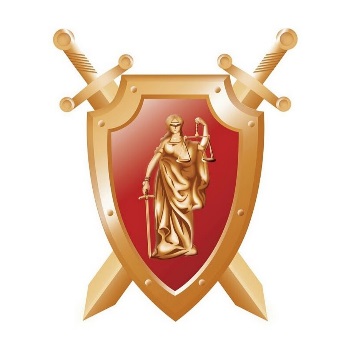 Директору Департаментаконституционного законодательства, развития федеративных отношений и местного самоуправления Министерства юстиции РФ А.А. Корнееву18.12.2017г. Исх. № 1.Уважаемый Андрей Алексеевич!На Ваш исх. № 08-154931/17 от 13.12.2017г.	Направляем для сведения и обобщения практики антикоррупционных экспертиз нормативных правовых актов РФ и ее субъектов  независимые антикоррупционные экспертизы отдельных положений ст.ст. 1 и 4 Закона Республики Тыва № 856 ВХ-II «О мерах по противодействию коррупции в Республике Тыва» от 07.07.2008г., и заключение от 06.09.2017г. по результатам независимой антикоррупционной экспертизы    положений статьи 6 Закона Республики Тыва № 856 ВХ-II «О мерах по противодействию коррупции в Республике Тыва» от 07.07.2008г. 	Управлению Министерства юстиции РФ по Республике Тыва экспертные заключения я направил 06.09.2017г. и своевременно получил соответствующий ответ. Поскольку наша организация работает по направлению антикоррупционных экспертиз нормативных правовых актов, а также их проектов позвольте нам делится с Вами своим опытом путем направления в Ваш адрес своих экспертных заключений в части работы Вашего департамента. 	В вышеуказанных экспертных заключениях также указаны факты нарушения федерального законодательства и норм международного права субъектом РФ. Кроме того, субъект принявший указанный акт вышел за пределы своих конституционных полномочий, определенных ст.ст.71-73 Конституции Российской Федерации.         С целью устранения пробелов в ст. 5 Федерального Закона от 17 июля 2009г. N 172-ФЗ "Об антикоррупционной экспертизе нормативных правовых актов и проектов нормативных правовых актов" (далее Федеральный Закон) позвольте также провести исследования и соответствующее заключение направить Вам в 2018г.	При необходимости внесений изменений в целом в указанных Федеральный Закон можем представить свои предложения для рабочей группы Президиума Совета при Президенте РФ по противодействию коррупции и взаимодействию со структурами гражданского общества. Приложение для сведения:Заключение от 05.09.2017г. по результатам независимой антикоррупционной экспертизы   положений ст.ст. 1 и 4 Закона Республики Тыва № 856 ВХ-II «О мерах по противодействию коррупции в Республике Тыва» от 07.07.2008г. на 12 листах.Заключение от 06.09.2017г. по результатам независимой антикоррупционной экспертизы    положений статьи 6 Закона Республики Тыва № 856 ВХ-II «О мерах по противодействию коррупции в Республике Тыва» от 07.07.2008г. на 9 листах. С Уважением, Председатель Межрегиональной общественной организации«Центр антикоррупционных экспертиз и содействия по вопросам противодействия коррупции»                                                     Алексей Баирович Дондупай